Stagione Sportiva 2023/2024Comunicato Ufficiale N° 78 del 31/10/2023SOMMARIOSOMMARIO	1COMUNICAZIONI DELLA F.I.G.C.	1COMUNICAZIONI DELLA L.N.D.	1COMUNICAZIONI DEL COMITATO REGIONALE	1Modifiche al programma gare del 05/11/2023	3NOTIZIE SU ATTIVITÀ AGONISTICA	3DELIBERE DELLA CORTE SPORTIVA DI APPELLO TERRITORIALE	18PROGRAMMA GARE	21COMUNICAZIONI DELLA F.I.G.C.COMUNICAZIONI DELLA L.N.D.COMUNICAZIONI DEL COMITATO REGIONALEIMPORTANTEProgramma gareSi invitano le Società a controllare il programma gare che viene pubblicato prima di ogni turno, sia di campionato che di coppa, e a segnalare a questo Comitato Regionale eventuali inesattezze.CALENDARI CAMPIONATI 2023-2024Si allega al presente Comunicato Ufficiale il calendario relativo al seguente campionato 2023-2024:CAMPIONATO ECCELLENZA FEMMINILEVARIAZIONI AL CALENDARIOCAMPIONATO PRIMA CATEGORIAA.S.D.  SASSOFERRATO GENGA disputerà le gare interne, dall’ 8^ di andata alla 1^ di ritorno, con inizio alle ore 15,00 (sabato).CAMPIONATO JUNIORES UNDER 19 REGIONALEVIGOR CASTELFIDARDO-O ASD disputerà le gare interne, dall’ 8^ di andata con inizio alle ore 17,30 (sabato).A.S.D. CUPRENSE 1933. disputerà le gare interne, dall’ 8^ di andata con inizio alle ore 14,30 (domenica).POL.D.  VISMARA 2008 disputerà le seguenti gare sul campo parrocchiale “Sanchioni” di Morciola di Vallefoglia con inizio alle ore 14,30:dom. 19.11.2023	VISMARA 2008 – VALFOGLIAdom. 03.12.2023	VISMARA 2008 – MARINA CALCIO  dom. 17.12.2023 	VISMARA 2008 – S.ORSO 1980sab.  23.12.2023	VISMARA 2008 – GABICCE GRADARASVINCOLI EX ART. 117 BIS NOIFSecondo quanto previsto dall’art. 117 Bis delle NOIF per la risoluzione del rapporto contrattuale di lòavoro sportivo o di apprendistato con calciatori/calciatrici non professionisti/e, “Giovani Dilettanti”, “giovani di Serie” e dei calciatori/calciatrici di calcio a 5Vista la documentazione deposititata a mezzo PEC al Comitato Regionale Marche, si dichiarano svincolati i seguenti calciatori:RAPPRESENTATIVE REGIONALISi comunica che i Tecnici Responsabili delle Rappresentative regionali di Calcio a 11 Under 19 Juniores maschili, Under 17 Allievi maschili, Under 15 Giovanissimi maschili e della Rapprtesentativa Femminile sono i seguenti:FRANCESCO BALDARELLIANTONIO CENSIGIANLUCA DE ANGELISMASSIMO LOMBARDITORNEO DELLE PROVINCE 2023/2024 Il Comitato Regionale Marche indice ed organizza il Torneo delle Province 2023/2024 riservato alle Rappresentative Provinciali Under 15 Giovanissimi (nati dall’1.1.2009 in poi e che abbiano compiuto il 12° anno di età.Le gare si svolgeranno nelle giornate di domenica 26.11.2023, domenica 03.12.2023 e mercoledì 06.12.2023; la finale verrà disputata giovedì 28.12.2023.Modifiche al programma gare del 05/11/2023CAMPIONATO PRIMA CATEGORIAVisti gli accordi societari intervenuti la gara FALCONARESE 1919/FILOTTRANESE A.S.D. del 04.11.2023 è posticipata a domenica 05.11.2023 ore 15,00 e disputata sul campo sportivo comunale “S.Giuliani” di Torrette di Ancona.CAMPIONATO JUNIORES UNDER 19 REGIONALEVisti gli accordi societari intervenuti e seguenti gare vengono disputata come segue:UNIONE CALCIO PERGOLESE/VILLA S.MARTINO disputata sul campo “Supplementare” di Pergola, via Martiri della Libertà.VISMARA 2008/ATLETICO MONDOLFOMAROTTA disputata sul campo sportivo parrocchiale “S. Sanchioni” di Morciola di Vallefoglia con inizio alle ore 14,30.MOIE VALLESINA A.S.D./JESI posticipata a mercoledì 08.11.2023 ore 18,30.  ATL. CALCIO P.S. ELPIDIO/ATLETICO CENTOBUCHI del 04.11.2023 inizia ore 18,30.SANGIORGESE M.RUBBIANESE/CALDAROLA G.N.C. anticipata a venerdì 03.11.2023 ore 18,00.CAMPIONATO UNDER 14 PROF. MASCHILIVisti gli accordi societari intervenuti le seguenti gare vengono disputate come segue:ASCOLI CALCIO 1898 FC SPA/PERUGIA CALCIO del 04.11.2023 inizia ore 14,30.FROSINONE C./DELFINO PESCARA inizia ore 14,00CAMPIONATO UNDER 13 PROF. MASCHILIVisti gli accordi societari intervenuti la seguente gara viene disputata come segue:A.C. PERUGIA CALCIO – TERNANA CALCIO del 04.11.2023 anticipata a venerdì 03.11.2023 ore 17,45.  COPPA MARCHE ECCELLENZA FEMMINILELa gara C.F. MACERATESE A.S.D./AURORA TREIA è disputata sul campo sportivo “M.Gironella” di Villa Potenza di Macerata, Borgo PeranzoniNOTIZIE SU ATTIVITÀ AGONISTICAECCELLENZARISULTATIRISULTATI UFFICIALI GARE DEL 29/10/2023Si trascrivono qui di seguito i risultati ufficiali delle gare disputateGIUDICE SPORTIVOIl Giudice Sportivo Avv. Agnese Lazzaretti, con l'assistenza del segretario Angelo Castellana, nella seduta del 31/10/2023, ha adottato le decisioni che di seguito integralmente si riportano:GARE DEL 29/10/2023 PROVVEDIMENTI DISCIPLINARI In base alle risultanze degli atti ufficiali sono state deliberate le seguenti sanzioni disciplinari. DIRIGENTI AMMONIZIONE (II INFR) ALLENATORI SQUALIFICA FINO AL 15/11/2023 Per comportamento non regolamentare AMMONIZIONE (II INFR) CALCIATORI ESPULSI SQUALIFICA PER UNA GARA EFFETTIVA CALCIATORI NON ESPULSI SQUALIFICA PER DUE GARE EFFETTIVE Per aver rivolto alla terna arbitrale espressioni irriguardose, dopo la fine della gara. SQUALIFICA PER UNA GARA EFFETTIVA PER RECIDIVITA' IN AMMONIZIONE (V INFR) AMMONIZIONE CON DIFFIDA (IV INFR) AMMONIZIONE (III INFR) AMMONIZIONE (II INFR) AMMONIZIONE (I INFR) PROMOZIONERISULTATIRISULTATI UFFICIALI GARE DEL 28/10/2023Si trascrivono qui di seguito i risultati ufficiali delle gare disputateGIUDICE SPORTIVOIl Giudice Sportivo Avv. Agnese Lazzaretti, con l'assistenza del segretario Angelo Castellana, nella seduta del 31/10/2023, ha adottato le decisioni che di seguito integralmente si riportano:GARE DEL 28/10/2023 PROVVEDIMENTI DISCIPLINARI In base alle risultanze degli atti ufficiali sono state deliberate le seguenti sanzioni disciplinari. SOCIETA' AMMENDA Euro 150,00 SANGIORGESE M.RUBBIANESE 
Per aver alcuni propri sostenitori, durante la gara, esploso diverse bombe carta. 
Euro 100,00 RAPAGNANO 
Per aver permesso ad un soggetto non in distinta di entrare nello spogliatoio dell'arbitro, a fine gara. Per aver inoltre alcuni propri tesserati rivolto espressioni irrigurdose all'arbitro, a fine gara. 
Euro 80,00 POTENZA PICENA 
Per aver alcuni propri sostenitori, durante la gara, rivolto espressioni irriguardose all'indirizzo dell'arbitro. DIRIGENTI INIBIZIONE A SVOLGERE OGNI ATTIVITA' FINO AL 8/11/2023 Per somma di ammonizioni AMMONIZIONE (II INFR) ALLENATORI SQUALIFICA FINO AL 8/11/2023 Per proteste AMMONIZIONE (I INFR) CALCIATORI ESPULSI SQUALIFICA PER DUE GARE EFFETTIVE SQUALIFICA PER UNA GARA EFFETTIVA CALCIATORI NON ESPULSI SQUALIFICA PER UNA GARA EFFETTIVA PER RECIDIVITA' IN AMMONIZIONE (V INFR) AMMONIZIONE CON DIFFIDA (IV INFR) AMMONIZIONE (III INFR) AMMONIZIONE (II INFR) AMMONIZIONE (I INFR) GARE DEL 29/10/2023 PROVVEDIMENTI DISCIPLINARI In base alle risultanze degli atti ufficiali sono state deliberate le seguenti sanzioni disciplinari. SOCIETA' AMMENDA Euro 80,00 GABICCE GRADARA 
Per aver alcuni propri sostenitori, a fine gara, rivolto espressioni irriguardose all'indirizzo dell'assistente dell'arbitro. CALCIATORI ESPULSI SQUALIFICA PER UNA GARA EFFETTIVA CALCIATORI NON ESPULSI AMMONIZIONE CON DIFFIDA (IV INFR) AMMONIZIONE (III INFR) AMMONIZIONE (II INFR) AMMONIZIONE (I INFR) PRIMA CATEGORIARISULTATIRISULTATI UFFICIALI GARE DEL 21/10/2023Si trascrivono qui di seguito i risultati ufficiali delle gare disputateRISULTATI UFFICIALI GARE DEL 28/10/2023Si trascrivono qui di seguito i risultati ufficiali delle gare disputateGIUDICE SPORTIVOIl Giudice Sportivo Avv. Agnese Lazzaretti, con l'assistenza del segretario Angelo Castellana, nella seduta del 31/10/2023, ha adottato le decisioni che di seguito integralmente si riportano:GARE DEL 21/10/2023 DECISIONI DEL GIUDICE SPORTIVO gara del 21/10/2023 FALCONARESE 1919 - SAMPAOLESE CALCIO 
A scioglimento della riserva di cui al CU n 73 del 25 ottobre 2023, esaminato il ricorso introitato dalla Società ASD Sampaolese Calcio, con il quale la stessa ricorre in merito all'asserita mancata consegna da parte del direttore di gara dell'elenco nominativo dei calciatori della squadra avversaria, si espone quanto segue. Esperiti i dovuti accertamenti e sentito l'arbitro, il quale riferisce di non aver ricevuto ad inizio gara il summenzionato elenco in formato originale, bensì un "brogliaccio" che non conteneva le informazioni sui tesserati cosi come previsto dall'art. 61 NOIF. Lo stesso direttore di gara afferma di aver ricevuto solamente a fine gara l'elenco originale dei calciatori e di averlo consegnato pertanto solamente in questo frangente alla società richiedente. Essendo diritto di ciascuna società di ottenere dall'arbitro prima dell'inizio della gara la consegna dell'elenco nominativo dei calciatori, nel caso in esame tale omissione ha privato la società Sampaolese Calcio, che ne aveva fatto tempestiva richiesta, della possibilità di verificare la regolarità dei giocatori avversari e del diritto di predisporre contromisure sul piano tecnico. Alla luce di quanto sopra, risultando tale omissione dipesa non già da un errore dell'arbitro, bensì da un'inadempienza della società Falconarese 1919, si decide: - Di accogliere il ricorso restituendo il relativo contributo - Di applicare alla società Falconarese 1919 la punizione sportiva della perdita della gara con il risultato di Falconarese 1919 0 - Sampaolese Calcio 3 GARE DEL 28/10/2023 DECISIONI DEL GIUDICE SPORTIVO PREANNUNCIO DI RECLAMO gara del 28/10/2023 CAMERINO CALCIO - PORTORECANATI A.S.D. 
Preso atto del preannuncio di ricorso da parte della Societa' A.S.D. CAMERINO CALCIO ai sensi dell'art.67 del C.G.S. si riserva decisioni di merito. Nel relativo paragrafo, di seguito, si riportano i provvedimenti disciplinari assunti a carico di tesserati per quanto in atti. PROVVEDIMENTI DISCIPLINARI In base alle risultanze degli atti ufficiali sono state deliberate le seguenti sanzioni disciplinari. SOCIETA' AMMENDA Euro 80,00 USAV PISAURUM 
Per aver alcuni propri sostenitori, a fine gara, rivolto espressioni irriguardose all'indirizzo dell'arbitro. DIRIGENTI INIBIZIONE A SVOLGERE OGNI ATTIVITA' FINO AL 22/11/2023 INIBIZIONE A SVOLGERE OGNI ATTIVITA' FINO AL 15/11/2023 Per comportamento irriguardoso AMMONIZIONE (II INFR) AMMONIZIONE (I INFR) ALLENATORI SQUALIFICA FINO AL 15/11/2023 Per comportamento irriguardoso AMMONIZIONE (II INFR) AMMONIZIONE (I INFR) CALCIATORI ESPULSI SQUALIFICA PER DUE GARE EFFETTIVE SQUALIFICA PER UNA GARA EFFETTIVA CALCIATORI NON ESPULSI SQUALIFICA PER UNA GARA EFFETTIVA PER RECIDIVITA' IN AMMONIZIONE (V INFR) AMMONIZIONE CON DIFFIDA (IV INFR) AMMONIZIONE (III INFR) AMMONIZIONE (II INFR) AMMONIZIONE (I INFR) GARE DEL 29/10/2023 PROVVEDIMENTI DISCIPLINARI In base alle risultanze degli atti ufficiali sono state deliberate le seguenti sanzioni disciplinari. DIRIGENTI INIBIZIONE A SVOLGERE OGNI ATTIVITA' FINO AL 15/11/2023 Per comportamento irriguardoso nei confronti dell'arbitro. CALCIATORI ESPULSI SQUALIFICA PER UNA GARA EFFETTIVA CALCIATORI NON ESPULSI AMMONIZIONE CON DIFFIDA (IV INFR) AMMONIZIONE (III INFR) AMMONIZIONE (II INFR) AMMONIZIONE (I INFR) JUNIORES UNDER 19 REGIONALERISULTATIRISULTATI UFFICIALI GARE DEL 29/10/2023Si trascrivono qui di seguito i risultati ufficiali delle gare disputateGIUDICE SPORTIVOIl Giudice Sportivo Avv. Agnese Lazzaretti, con l'assistenza del segretario Angelo Castellana, nella seduta del 31/10/2023, ha adottato le decisioni che di seguito integralmente si riportano:GARE DEL 28/10/2023 PROVVEDIMENTI DISCIPLINARI In base alle risultanze degli atti ufficiali sono state deliberate le seguenti sanzioni disciplinari. SOCIETA' AMMENDA Euro 100,00 MONTEGIORGIO CALCIO A.R.L 
Per aver permesso ad un soggetto non in distinta di entrare nel terreno di gioco per inveire contro alcuni calciatori avversari. 
Euro 80,00 CIVITANOVESE CALCIO 
Per aver alcuni propri sostenitori, durante la gara, rivolto espressioni irriguardose all'arbitro e ai giocatori avversari. DIRIGENTI INIBIZIONE A SVOLGERE OGNI ATTIVITA' FINO AL 15/11/2023 Per comportamento irriguardoso Per comportamento irriguardoso nei confronti dell'arbitro ALLENATORI SQUALIFICA FINO AL 15/11/2023 per comportamento non regolamentare. Allontanato. CALCIATORI ESPULSI SQUALIFICA PER DUE GARE EFFETTIVE SQUALIFICA PER UNA GARA EFFETTIVA CALCIATORI NON ESPULSI SQUALIFICA PER DUE GARE EFFETTIVE Dopo il termine della gara rivolge espressioni offensive a soggetti appartenenti alla società avversaria. AMMONIZIONE CON DIFFIDA (IV INFR) AMMONIZIONE (III INFR) AMMONIZIONE (II INFR) AMMONIZIONE (I INFR) GARE DEL 29/10/2023 PROVVEDIMENTI DISCIPLINARI In base alle risultanze degli atti ufficiali sono state deliberate le seguenti sanzioni disciplinari. SOCIETA' AMMENDA Euro 200,00 CLUENTINA CALCIO 
Per aver permesso, a fine gara, a soggetti non in distinta di entrare nel terreno di gioco per partecipare ad una rissa tra calciatori di entrambe le società. 
Euro 150,00 OSIMANA 
Per aver,a fine gara, tesserati non identificati dall'arbitro, dato il via ad una rissa alla quale hanno preso parte calciatori di entrambe le società. 
Euro 100,00 ATLETICO MONDOLFOMAROTTA 
Per aver la propria tifoseria, in occasione di una decisione arbitrale, tenuto un comportamento intimidatorio nei confronti di un calciatore e della tifoseria avversaria. 
Euro 100,00 CASTELFRETTESE A.S.D. 
Per aver la propria tifoseria, in occassione di una decisione arbitrale, tenuto un atteggiamento aggressivo nei confronti di un calciatore e della tifoseria avversaria. DIRIGENTI INIBIZIONE A SVOLGERE OGNI ATTIVITA' FINO AL 29/11/2023 Espulsa per aver rivolto espressione offensiva all'indirizzo dell'arbitro, si rifiutava di uscire dal terreno di gioco, protestando e mantenendo un atteggiamento aggressivo nei confronti del direttore di gara. Una volta terminata la gara, uscendo dal terreno di gioco, la ridetta dirigente colpiva con un pugno l'estintore antincendio, rompendone il vetro. Quanto al risarcimento del danno si rimanda a quanto previsto dalla vigente normativa. INIBIZIONE A SVOLGERE OGNI ATTIVITA' FINO AL 22/11/2023 Per comportamento gravemente irriguardoso nei confronti dell'arbitro INIBIZIONE A SVOLGERE OGNI ATTIVITA' FINO AL 15/11/2023 Per comportamento irriguardoso nei confronti dell'arbitro INIBIZIONE A SVOLGERE OGNI ATTIVITA' FINO AL 8/11/2023 Per somma di ammonizioni Per proteste AMMONIZIONE (I INFR) ALLENATORI AMMONIZIONE (I INFR) CALCIATORI ESPULSI SQUALIFICA PER TRE GARE EFFETTIVE Espulso per aver colpito violentemente un calciatore avversario,alla notifica del provvedimento minaccia di botte il calciatore precedentemente colpito, scagliandosi verso lo stesso viene tempestivamente bloccato da un dirigente. SQUALIFICA PER DUE GARE EFFETTIVE SQUALIFICA PER UNA GARA EFFETTIVA CALCIATORI NON ESPULSI AMMONIZIONE CON DIFFIDA (IV INFR) AMMONIZIONE (III INFR) AMMONIZIONE (II INFR) AMMONIZIONE (I INFR) UNDER 14 PROF. MASCHILIRISULTATIRISULTATI UFFICIALI GARE DEL 29/10/2023Si trascrivono qui di seguito i risultati ufficiali delle gare disputateGIUDICE SPORTIVOIl Giudice Sportivo Avv. Agnese Lazzaretti, con l'assistenza del segretario Angelo Castellana, nella seduta del 31/10/2023, ha adottato le decisioni che di seguito integralmente si riportano:GARE DEL 28/10/2023 PROVVEDIMENTI DISCIPLINARI In base alle risultanze degli atti ufficiali sono state deliberate le seguenti sanzioni disciplinari. ALLENATORI AMMONIZIONE (I INFR) CALCIATORI NON ESPULSI AMMONIZIONE (I INFR) GARE DEL 29/10/2023 PROVVEDIMENTI DISCIPLINARI In base alle risultanze degli atti ufficiali sono state deliberate le seguenti sanzioni disciplinari. CALCIATORI NON ESPULSI AMMONIZIONE (I INFR) COPPA MARCHE ECCELLENZA FEMM.RISULTATIRISULTATI UFFICIALI GARE DEL 28/10/2023Si trascrivono qui di seguito i risultati ufficiali delle gare disputateGIUDICE SPORTIVOIl Giudice Sportivo Avv. Agnese Lazzaretti, con l'assistenza del segretario Angelo Castellana, nella seduta del 30/10/2023, ha adottato le decisioni che di seguito integralmente si riportano:GARE DEL 27/10/2023 PROVVEDIMENTI DISCIPLINARI In base alle risultanze degli atti ufficiali sono state deliberate le seguenti sanzioni disciplinari. CALCIATORI NON ESPULSI SQUALIFICA PER UNA GARA EFFETTIVA PER RECIDIVITA' IN AMMONIZIONE (II INFR) 			IL SEGRETARIO				IL GIUDICE SPORTIVO                                 F.to Angelo Castellana				  F.to Agnese Lazzaretti				DELIBERE DELLA CORTE SPORTIVA DI APPELLO TERRITORIALETESTO DELLE DECISIONI RELATIVE ALCOM. UFF. N. 72  –  RIUNIONE DEL 23 OTTOBRE 2023La Corte Sportiva d’Appello Territoriale del Comitato Regionale Marche, nella riunione del giorno 23 ottobre 2023 ha pronunciato le seguenti decisioni:DECISIONE   N. 4/2023-2024La Corte sportiva d’appello territoriale presso il Comitato Regionale Marche, composta daAvv. Piero Paciaroni - PresidenteDott. Giovanni Spanti - VicepresidenteAvv. Francesco Scaloni – ComponenteDott. Lorenzo Casagrande Albano – Componente Segretario f.f.Dott.ssa Valentina Pupo – ComponenteAvv. Francesco Paoletti – ComponenteDott.ssa Donatella Bordi – Componentenella riunione del 23 ottobre 2023,a seguito del reclamo n. 4 promosso dalla A.S.D. I. L. BARBARA MONSERRA in data 03/10/2023 avverso la decisione della ripetizione della gara disposta dal Giudice sportivo territoriale del Comitato Regionale Marche con delibera pubblicata sul Com. Uff. n. 49 del 27/09/2023;        -  letto il reclamo e le controdeduzioni inviate dalla società contro interessata ASD FABRIANO CERRETO;- sentita la contro interessata alla richiesta audizione;- acquisito un supplemento di referto dal direttore di gara;- esaminati tutti gli atti e le norme in materia;- relatore Piero Paciaroni ;- ritenuto e considerato in fatto e diritto quanto segue,ha pronunciato la seguente decisione.	SVOLGIMENTO DEL PROCEDIMENTOIl Giudice sportivo territoriale del Comitato Regionale Marche con decisione pubblicata sul Com. Uff. indicato in epigrafe in accoglimento del ricorso proposto dalla ASD FABRIANO CERRETO ha disposto la ripetizione della gara del 16/9/2023 I.L. BARBARA MONSERRA – FABRIANO CERRETO, ritenendo che nell’occasione il direttore di gara avrebbe commesso un errore tecnico e che lo stesso avrebbe avuto una influenza sul regolare svolgimento della gara e sull’esito della stessa.Contro tale decisione ha proposto reclamo la ASD I.L. BARBARA MONSERRA chiedendo l’annullamento della decisione del Giudice Sportivo e conseguentemente l’omologazione del risultato determinatosi alla fine dell’incontro.Le motivazioni del reclamo si fondano essenzialmente sulla mancata incidenza del presunto errore arbitrale sulla regolarità di svolgimento della gara e sull’esito dell’incontro.Nelle controdeduzioni la ASD FABRIANO CERRETO ha chiesto la reiezione del reclamo, sostenendo che quanto deciso dal Giudice Sportivo è conforme alla normativa in materia, in quanto - ad avviso della stessa - sussisterebbe sia la fattispecie dell’errore tecnico sia l’incidenza dello stesso sul regolare svolgimento della gara e sul suo esito.La ASD FABRIANO CERRETO ha anche richiesto di poter essere ascoltata ed alla audizione ha ribadito quanto esposto nelle controdeduzioni, chiedendo il rigetto del reclamo.L’arbitro convocato dalla Corte ha comunicato di non poter essere presente alla riunione del 16 ottobre 2023 per cui la discussione è stata rinviata alla riunione del 23 ottobre 2023 per la riconvocazione del direttore di gara; in tale data è comparso il Presidente del Comitato Regionale AIA, il quale ha comunicato che l’arbitro era impossibilitato a presentarsi, non avendo ottenuto il necessario permesso dal datore di lavoro, e che lo stesso comunque gli aveva fatto pervenire un supplemento di referto nel quale ha precisato dettagliatamente quanto accaduto e quanto da lui deciso nell’episodio in esame.La Corte acquisito e letto il supplemento di referto ha ritenuto lo stesso idoneo a chiarire l’episodio senza necessità di ulteriore convocazione dell’arbitro ed ha proceduto alla discussione del caso, emettendo al termine della stessa la presente decisione.MOTIVI DELLA DECISIONECome sopra specificato, il reclamo è stato essenzialmente fondato sulla mancata incidenza del presunto errore arbitrale sulla regolarità di svolgimento della gara e sull’esito della stessa, ipotesi che, sussistendo, non può legittimare la decisione di ordinare la ripetizione della garaLa Corte ritiene che nel caso in esame tale prospettazione sia corretta e che pertanto il reclamo vada accolto con omologazione del risultato ottenuto al termine della gara.Infatti in base a quanto è emerso dalla documentazione acquisita agli atti, il presunto errore arbitrale avrebbe privato la società ASD FABRIANO CERRETO di un calcio di punizione indiretto al limite dell’area di rigore.Risulta notorio – a giudizio della Corte - che tale situazione raramente porta ad una segnatura di una rete e che pertanto – ove si dovesse ritenere che l’arbitro ha commesso un errore tecnico teoricamente idoneo ad adottare la decisione di far ripetere la gara – appare evidente che lo stesso non abbia inciso o potuto incidere in maniera determinante sulla regolarità della gara.La Corte ritiene che la regolarità della gara per la mancata concessione di una punizione indiretta al limite dell’area di rigore non possa essere ritenuta un danno rilevante che abbia inciso o potuto incidere in maniera decisiva sull’esito finale dell’incontro.Gli esempi classici che vengono rinvenuti in giurisprudenza in casi analoghi indicano che la incidenza sulla regolarità della gara possa essere attribuita ad episodi che sicuramente hanno inciso (mancata concessione di una rete regolare) o molto probabilmente avrebbero potuto incidere (mancata concessione di un calcio di rigore) sul risultato finale.La stessa giurisprudenza ha stabilito che la valutazione va fatta caso per caso, tenendo conto di quali siano stati o avrebbero potuto essere gli effetti dell’errore tecnico: è stato quindi deciso che la mancata espulsione di un calciatore al quale era stata comminata la seconda ammonizione a pochi secondi dalla fine dell’incontro non possa essere considerata rilevante sull’esito della gara, in mancanza di altri elementi di fatto con ciò contrastanti, così come è stato considerato ininfluente l’aver fatto battere il calcio d’inizio alla stessa squadra sia nel primo che nel secondo tempo.	Pertanto in base a tale motivazione, la Corte decide che il reclamo vada accolto e che vada omologato il risultato ottenuto sul campo.	La Corte peraltro ritiene opportuno sottolineare che a suo avviso, alla luce di quanto precisato dal direttore di gara nel supplemento di referto acquisito agli atti nella fattispecie in esame, non si possa ritenere che l’arbitro abbia commesso un errore tecnico, ma che in effetti egli abbia commesso un errore di valutazione in quanto ha fatto proseguire il gioco senza interromperlo: ciò comporta che una volta assunta tale decisione non era per lui più possibile assumere successivamente una decisione diversa, anche se la stessa più tardi - res melius perpensa – appariva essere più corretta.	Quindi il caso in esame non potrebbe essere inquadrato nella fattispecie dell’errore tecnico, ma rientrerebbe nelle valutazioni lasciate alla esclusiva discrezionalità dell’arbitro di cui all’art. 65, 1° comma, lettera b) del CGS.                                                                           P.Q.M.la Corte sportiva d’appello territoriale, definitivamente pronunciando, accoglie il reclamo e, per l’effetto, omologa il risultato della gara A.S.D. I.L. BARBARA MONSERRA – A.S.D. FABRIANO CERRETO 1-0 conseguito sul campo.Dispone restituirsi il relativo contributo e manda alla Segreteria del Comitato Regionale Marche per gli adempimenti conseguenti.Così deciso in Ancona, nella sede della FIGC - LND - Comitato Regionale Marche, in data 23 ottobre 2023.                                                                                                  Il Relatore e Presidente                                                                                                           Piero PaciaroniDepositato in data 31 ottobre 2023Il Segretario f.f.Lorenzo Casagrande AlbanoDECISIONE   N. 5/2023-2024La Corte sportiva d’appello territoriale presso il Comitato Regionale Marche, composta daAvv. Piero Paciaroni - PresidenteDott. Giovanni Spanti - VicepresidenteAvv. Francesco Scaloni – ComponenteDott. Lorenzo Casagrande Albano – Componente Segretario f.f.Dott.ssa Valentina Pupo – ComponenteAvv. Francesco Paoletti – ComponenteDott.ssa Donatella Bordi – Componentenella riunione del 23 ottobre 2023,a seguito del reclamo n. 5 promosso dalla A.S.D. SAN BIAGIO in data 09/10/2023 avverso le sanzioni sportive della ammenda di € 100,00 (cento/00), della inibizione fino al 04/12/2023 al dirigente PISTAGNI MASSIMILIANO e della squalifica per 4 (quattro) giornate al calciatore DI PANCRAZIO FEDERICO applicate dal Giudice sportivo territoriale della Delegazione Provinciale Ancona con delibera pubblicata sul Com. Uff. n. 26 del 04/10/2023.    -  letto il reclamo;- sentita la reclamante alla richiesta audizione;- esaminati tutti gli atti e le norme in materia;- relatore Lorenzo Casagrande Albano;- ritenuto e considerato in fatto e diritto quanto segue,ha pronunciato la seguente decisione.	SVOLGIMENTO DEL PROCEDIMENTOIl Giudice sportivo territoriale del Comitato Regionale Marche con decisione pubblicata sul Com. Uff. indicato in epigrafe ha comminato le seguenti sanzioni sportive:a) ammenda di € 100,00 (cento/00) a carico della A.S.D. SAN BIAGIO “per avere, propri sostenitori insultato l’arbitro per tutta la durata della gara“;b) inibizione fino al 04/12/2023 al dirigente PISTAGNI MASSIMILIANO in quanto “Espulso per avere applaudito ironicamente l’arbitro, alla notifica del provvedimento rivolgeva allo stesso, con fare intimidatorio una minaccia ed una espressione gravemente ingiuriosa. “;c) squalifica per 4 (quattro) giornate al calciatore DI PANCRAZIO FEDERICO in quanto “Espulso per condotta violenta, alla notifica del provvedimento, applaudiva ironicamente l’arbitro urlandogli espressioni ingiuriose. “.Contro tali decisioni ha proposto reclamo la ASD SAN BIAGIO la quale ha chiesto la riduzione di tutte le sanzioni, ammettendo comunque il comportamento offensivo del proprio pubblico e scusandosene, e sostenendo che né il dirigente né il giocatore avrebbero messo in atto i comportamenti loro addebitati, in quanto il primo non avrebbe proferito né minacce né intimidazioni, mentre il secondo non avrebbe né deriso né insultato il direttore di gara.Nel prescritto termine la reclamante ha fatto pervenire una dichiarazione sottoscritta dal Presidente della squadra avversaria ASD ATLETICO CONERO qualificandola quale testimonianza, e quindi chiedendone in pratica l’acquisizione agli atti.Alla richiesta audizione la reclamante si è riportata a quanto esposto nel reclamo, chiedendone l’accoglimento.MOTIVI DELLA DECISIONE	Preliminarmente la Corte dichiara l’inammissibilità della produzione documentale definita “testimonianza “non essendo prevista la possibilità di depositare dichiarazioni scritte: il CGS all’art. 60 prevede la “Testimonianza“ ma tale mezzo di prova deve essere disposta dal giudice sportivo d’ufficio o su richiesta delle parti con le modalità ivi stabilite, ipotesi che non ricorre nel caso in esame.	In ogni caso la Corte, alla luce di quanto refertato dal direttore di gara, ritiene non sussistere la necessità di ammettere d’ufficio alcun mezzo istruttorio.	Va qui ribadito che ai sensi dell’art. 61 CGS i rapporti degli ufficiali di gara “fanno piena prova circa i fatti accaduti e il comportamento di tesserati in occasione dello svolgimento delle gare“.	In base a tale principio la lettura del rapporto consente di stabilire che il reclamo va respinto per quanto riguarda le sanzioni della ammenda e della inibizione al dirigente Massimiliano Pistagni, mentre può essere parzialmente accolto per ciò che concerne la squalifica comminata al calciatore.	Infatti da quanto scritto dall’arbitro risultano pienamente confermati sia il comportamento ingiurioso del pubblico che ha insultato il direttore di gara per tutta la durata dell’incontro, sia il comportamento del Pistagni che prima ha applaudito ironicamente l’arbitro e poi lo ha minacciato ed insultato con le parole “ti aspetto fuori bastardo“: le sanzioni irrogate risultano congrue rispetto a quanto prevede il CGS.	Per quanto riguarda la sanzione comminata al calciatore la Corte ritiene giusto ridurre la squalifica a tre giornate in quanto dal rapporto non si evince che sia stata messa in atto la condotta violenta prevista dall’art. 38 CGS per cui alle due giornate di squalifica previste dall’art. 36 per il comportamento ingiurioso che il DI PANCRAZIO ha messo in atto, insultando l’arbitro, va aggiunta una giornata di squalifica per l’espulsione comminata per il fallo che lo stesso ha commesso.  P.Q.M.la Corte sportiva d’appello territoriale, definitivamente pronunciando, accoglie parzialmente il reclamo e, per l’effetto, riduce la squalifica al calciatore DI PANCRAZIO FEDERICO a 3 (tre) giornate; lo respinge nel resto.Dispone restituirsi il relativo contributo e manda alla Segreteria del Comitato Regionale Marche per gli adempimenti conseguenti.Così deciso in Ancona, nella sede della FIGC - LND - Comitato Regionale Marche, in data 23 ottobre 2023.Il Relatore                                                                                                               Il Presidente                                                         Lorenzo Casagrande Albano                                                                                 Piero PaciaroniDepositato in data 31 ottobre 2023Il Segretario f.f.Lorenzo Casagrande AlbanoPROGRAMMA GAREPROSSIMI TURNIECCELLENZAGIRONE A - 9 GiornataPROMOZIONEGIRONE A - 9 GiornataGIRONE B - 9 GiornataPRIMA CATEGORIAGIRONE A - 7 GiornataGIRONE B - 7 GiornataGIRONE C - 7 GiornataGIRONE D - 7 GiornataJUNIORES UNDER 19 REGIONALEGIRONE A - 7 GiornataGIRONE B - 7 GiornataGIRONE C - 7 GiornataGIRONE C - 8 GiornataUNDER 14 PROF. MASCHILIGIRONE 6 - 3 GiornataCOPPA MARCHE ECCELLENZA FEMM.GIRONE A - 3 GiornataUNDER 13 PROF. MASCHILIGIRONE 6 – 3° GiornataLe ammende irrogate con il presente comunicato dovranno pervenire a questo Comitato entro e non oltre il 11/11/2023.Pubblicato in Ancona ed affisso all’albo del Comitato Regionale Marche il 31/10/2023.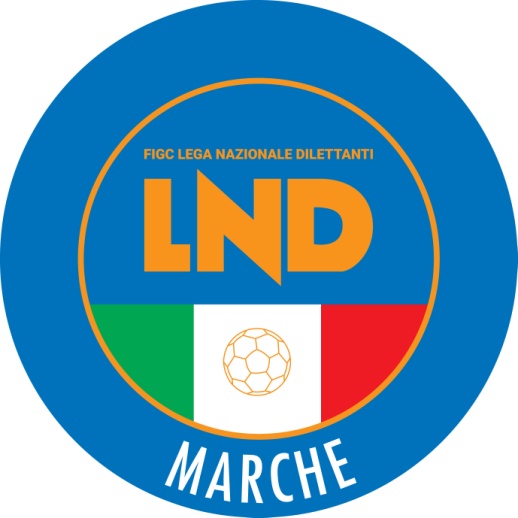 Federazione Italiana Giuoco CalcioLega Nazionale DilettantiCOMITATO REGIONALE MARCHEVia Schiavoni, snc - 60131 ANCONACENTRALINO: 071 285601 - FAX: 071 28560403sito internet: www.figcmarche.it                         e-mail: crlnd.marche01@figc.itpec: marche@pec.figcmarche.itMatricolaCalciatoreNascitaMatricolaSocietà2301648DEL MORO ANDREA24.03.2005932338A.S.D. ATLETICO AZZURRA COLLI21024188GRECO SEBASTIAN GABR22.03.1997937908U.S.   TOLENTINO 1919 SSDARL1020985CARDOSO LUCAS EMMAN        04.08.1992947047A.S.D. SANGIUSTESE VP3587689RAMADORI MANUELE05.07.198332810A.S.D. CASETTE VERDINI5535585PALOKA CRISTIAN07.03.2002937908U.S.   TOLENTINO 1919 SSDARLPROFILI MAURO(CIVITANOVESE CALCIO) MARINELLI DANIELE(M.C.C. MONTEGRANARO SSDRL) POSSANZINI MATTEO(TOLENTINO 1919 SSDARL) DOMINICI EUGENIO(K SPORT MONTECCHIO GALLO) KUKIC DEJAN(M.C.C. MONTEGRANARO SSDRL) ROSSI LUCA(ATLETICO AZZURRA COLLI) CAPOMAGGIO THIAGO(JESI) GIOVANNINI LUCA(JESI) PETRINI FRANCESCO(ATLETICO AZZURRA COLLI) SBARBATI LORENZO(CHIESANUOVA A.S.D.) ZAGAGLIA LORENZO(JESI) DALLA BONA DANIELE(LMV URBINO CALCIO) RIVI ALBERTO(LMV URBINO CALCIO) KUKIC DEJAN(M.C.C. MONTEGRANARO SSDRL) PAGLIARINI DAVID(M.C.C. MONTEGRANARO SSDRL) MONACO MICHELANGELO(MONTEFANO CALCIO A R.L.) POSTACCHINI DANIELE(MONTEFANO CALCIO A R.L.) GORI NICOLA(MONTEGIORGIO CALCIO A.R.L) SFASCIABASTI NICOLAS(SANGIUSTESE VP) DAL COMPARE FEDERICO(URBANIA CALCIO) BADIALI MARCO(CHIESANUOVA A.S.D.) CRESCENZI DANIELE(CHIESANUOVA A.S.D.) FATONE VINCENZO(CHIESANUOVA A.S.D.) MONTENERI MATTEO(CHIESANUOVA A.S.D.) TESTA ANDREA(CIVITANOVESE CALCIO) CORDELLA GIOVANNI(JESI) PAOLI LORENZO(K SPORT MONTECCHIO GALLO) FRINCONI MATTEO(MONTURANO CALCIO) PETRUZZELLI MATTEO(MONTURANO CALCIO) CALVIGIONI CHRISTIAN(OSIMANA) MOSQUERA CUESTA EPSON SEBASTIAN(OSIMANA) IULITTI GIOVANNI(S.S. MACERATESE 1922) MARTEDI MATTIA(S.S. MACERATESE 1922) NASIC ARMIN(TOLENTINO 1919 SSDARL) ACCIARRI DANIELE(ATLETICO AZZURRA COLLI) ALIFFI EMANUELE(ATLETICO AZZURRA COLLI) VALLORANI MASSIMO(ATLETICO AZZURRA COLLI) FABIANI LEONARDO(CASTELFIDARDO S.S.D. ARL) NANAPERE EMMANUEL MONDAY(CASTELFIDARDO S.S.D. ARL) ROTONDO FILIPPO(CASTELFIDARDO S.S.D. ARL) PAOLUCCI MICHELE(CIVITANOVESE CALCIO) PASQUALINI LORENZO(CIVITANOVESE CALCIO) PASSALACQUA MARCO(CIVITANOVESE CALCIO) RUGGERI FEDERICO(CIVITANOVESE CALCIO) BELLUCCI NICOLA(LMV URBINO CALCIO) RUGGERI FEDERICO(M.C.C. MONTEGRANARO SSDRL) TABORDA FEDERICO(M.C.C. MONTEGRANARO SSDRL) CALAMITA RICCARDO(MONTEFANO CALCIO A R.L.) CAPPARUCCINI GIUSEPPE(MONTEGIORGIO CALCIO A.R.L) PANICONI JACOPO(MONTURANO CALCIO) TRIANA CANAS CHRISTIAN DANIL(OSIMANA) DE CAROLIS PIERO(ATLETICO CENTOBUCHI) AMATI CHRISTIAN(VISMARA 2008) MICHETTONI MARCO(OSIMOSTAZIONE C.D.) TASSO RENZO(MATELICA CALCIO 1921 ASD) FULGINI PIERANGELO(S.ORSO 1980) MANISERA LUCA BENEDETTO(VIGOR CASTELFIDARDO-O ASD) KAKULI KRENAR(CASETTE VERDINI) FACCIARONI LUCA(RAPAGNANO) SAURRO ANTONIO(S.ORSO 1980) CARAFA RICCARDO MARIA(ATL. CALCIO P.S. ELPIDIO) BARILARO AURELIO(FABRIANO CERRETO) MARZIONI THOMAS(PORTUALI CALCIO ANCONA) PALAZZI FRANCESCO(VISMARA 2008) MANNOZZI PAOLO(ATL. CALCIO P.S. ELPIDIO) BAH OUSMAN(AURORA TREIA) FAGIANI MICHAEL(APPIGNANESE) VECCIA GIUSEPPE(ATLETICO CENTOBUCHI) MONGIELLO ALESSANDRO(CLUENTINA CALCIO) MAROZZI ANDREA(ELPIDIENSE CASCINARE) FERRETTI ALESSANDRO(MATELICA CALCIO 1921 ASD) RINALDI LEONARDO(OSIMOSTAZIONE C.D.) PROSPERI NIKOLAS(POTENZA PICENA) DE ANGELIS LUCA(S.ORSO 1980) D ANGELO IVAN(ATLETICO CENTOBUCHI) PIETROPAOLO ANTONIO(ATLETICO CENTOBUCHI) CIUCCI ELIA(CALCIO CORRIDONIA) MARCANTONI DAVIDE(CLUENTINA CALCIO) AQUILA DANIELE(MATELICA CALCIO 1921 ASD) MASI LUCA(OSIMOSTAZIONE C.D.) BIONDI MATTEO(PALMENSE SSDARL) PERRELLA ANTONIO(POTENZA PICENA) FACCIARONI LUCA(RAPAGNANO) HIHI YASSIN(RAPAGNANO) ARGALIA GIANCARLO(APPIGNANESE) PICCHIO EDOARDO(APPIGNANESE) FORO FILIPPO(ATL. CALCIO P.S. ELPIDIO) FRATINI GIACOMO(AURORA TREIA) GUING AMETH TIDIANE(CASETTE VERDINI) ROMANSKI FRANCESCO(CASETTE VERDINI) RANGO RICCARDO(CASTELFRETTESE A.S.D.) CACCIOLA PAOLO(ELPIDIENSE CASCINARE) CUCINELLA LORENZO(MARINA CALCIO) DELL AQUILA MANUEL(MATELICA CALCIO 1921 ASD) GOBBI DANIELE(MATELICA CALCIO 1921 ASD) CAMERUCCIO ALESSANDRO(MOIE VALLESINA A.S.D.) GYABAA DOUGLAS KWAME(OSIMOSTAZIONE C.D.) STAFFOLANI SIMONE(OSIMOSTAZIONE C.D.) MAURO CRISTIANO(PALMENSE SSDARL) SEVERINI ENRICO(PORTUALI CALCIO ANCONA) BACCARINI LORENZO(POTENZA PICENA) ROSSINI NICOLO(POTENZA PICENA) BITTI JACOPO(RAPAGNANO) BASTIANONI FEDERICO(S.ORSO 1980) MARCONI MICHELE(VIGOR CASTELFIDARDO-O ASD) GAUDENZI MATTIA(VISMARA 2008) PISTOLA GIANMARCO(VISMARA 2008) RENZI GIACOMO(VISMARA 2008) GALLI GIORGIO(ATLETICO CENTOBUCHI) CESCA MATTEO(CALCIO CORRIDONIA) CORNERO NAHUEL FERNANDO(CALCIO CORRIDONIA) MENCHI PAOLO(CASETTE VERDINI) LUCCHETTI VALERIO(CASTELFRETTESE A.S.D.) SAMPAOLESI MASSIMILIANO(CASTELFRETTESE A.S.D.) ROCCHI MARCO(CLUENTINA CALCIO) TIZI LORENZO(FABRIANO CERRETO) DROGHINI LEONARDO(MARINA CALCIO) GAGLIARDI GIACOMO(MARINA CALCIO) GIUNCHETTI LUIGI(MOIE VALLESINA A.S.D.) ANGELINI RICCARDO(MONTICELLI CALCIO S.R.L.) GIRI LORENZO(OSIMOSTAZIONE C.D.) POLENTA LORIS(OSIMOSTAZIONE C.D.) BAICU VLAD ALEXANDRU(RAPAGNANO) ALEGI RICCARDO(S.ORSO 1980) RICCI ALESSIO(SANGIORGESE M.RUBBIANESE) EMILIOZZI MATTIA(TRODICA) COSTANTINI TOMMASO(GABICCE GRADARA) GALLOTTI GIOVANNI(VALFOGLIA) CARBONE PIETRO(I.L. BARBARA MONSERRA) PETRUCCI TOMMASO(UNIONE CALCIO PERGOLESE) SCOCCIMARRO DENNIS(VALFOGLIA) MESSINA FRANCESCO MARIA(VILLA S.MARTINO) RIGHI DAVIDE(VILLA S.MARTINO) TARTAGLIA FRANCESCO(VILLA S.MARTINO) MARCONI LORENZO(ATLETICO MONDOLFOMAROTTA) ROSATI FABIO(ATLETICO MONDOLFOMAROTTA) MONTAGNOLI DAVIDE(BIAGIO NAZZARO) FRANCA MASSIMILIANO(GABICCE GRADARA) GABRIELLI SIMONE(GABICCE GRADARA) FEDERICI FRANCESCO(I.L. BARBARA MONSERRA) CELATO NICOLO(U.S. FERMIGNANESE 1923) BUCEFALO ALESSANDRO(UNIONE CALCIO PERGOLESE) FONTANA FEDERICO(UNIONE CALCIO PERGOLESE) BONCI ALESSANDRO(VILLA S.MARTINO) CREATORE VITO EMANUELE(ATLETICO MONDOLFOMAROTTA) GREGORINI SIMONE(ATLETICO MONDOLFOMAROTTA) PETOKU NICHOLAS(BIAGIO NAZZARO) BETTI ANDREA(GABICCE GRADARA) LUCCIARINI LORENZO(U.S. FERMIGNANESE 1923) FRATERNALI LUCA(UNIONE CALCIO PERGOLESE) ADEBIYI JAMMIN(VALFOGLIA) PASSERI ANDREA(VALFOGLIA) ANGELINI MATTEO(VILLA S.MARTINO) BALLERONI DENIS(VILLA S.MARTINO) PASINI FILIPPO(VILLA S.MARTINO) COCCHI LUIGI(OSTERIA NUOVA) ANIMENTO ANDREA(S.CLAUDIO) VIRGULTI GIANLUCA(PICENO UNITED MMX A R.L.) PECCI MARCO(ESANATOGLIA) PIERONI FEDERICO(REAL ELPIDIENSE CALCIO) DE IULIIS ROBERTO(USAV PISAURUM) ORESTI SIMONE(CASTEL DI LAMA) POGGI EMANUELE(GROTTAMMARE C. 1899 ARL) CIPOLLA GIOVANNI(NUOVA REAL METAURO) PROPERZI PAOLO(PINTURETTA FALCOR) CORI GABRIELE(CASTORANESE) PUDDU GIUSEPPE(CENTOBUCHI 1972 MP) ROSCIOLI FABIO(FUTURA 96) BELLAGAMBA ALBERTO(S.VENERANDA) PISTELLI NICO(FUTURA 96) MAZZANTE FRANCESCO(MONTECOSARO) ROSSI TOMMASO(MONTEMARCIANO) PIETROPAOLO ALDO(CENTOBUCHI 1972 MP) ANIMOBONO FILIPPO(ESANATOGLIA) LATINI ROCCO(ESANATOGLIA) RICCI DAVIDE(REAL ALTOFOGLIA) ANGELETTI MATTEO(S.CLAUDIO) CARSETTI DENNY(OLIMPIA) SERRANI MATTEO(BORGO MINONNA) BARCHIESI LORENZO(CASTELBELLINO CALCIO) NICOLOSI PAOLO(CASTORANESE) MORETTI GIACOMO(CINGOLANA SAN FRANCESCO) CINAGLIA DAVIDE(FOOTBALLCLUBREAL MONTALTO) BIONDI NICOLA(NUOVA REAL METAURO) ROSSI NICOLA(PEGLIO) FURIASSI MATTIA(USAV PISAURUM) GIACOMELLI ELIA(ATHLETICO TAVULLIA) MARCOLINI GIACOMO(ATHLETICO TAVULLIA) MEMA MARSELJAN(AVIS MONTECALVO) FRANCUCCI MATTEO(CAMERINO CALCIO) BIAGIOLI MARCO(CASTELLEONESE) DIA BATHIE(CASTORANESE) RAMOSCELLI LUCA(CHIARAVALLE) CAMPILIA FABIO(ELITE TOLENTINO) DEL MEDICO MARCO(ELITE TOLENTINO) BERTOTTO MARIO(FALCONARESE 1919) VINCIONI GIORDANO(LABOR 1950) BACCIARDI EMANUELE(MERCATELLESE) BAIOCCO SIMONE(MONTECOSARO) BIAGIOLI DIEGO(MONTECOSARO) CARBONI FEDERICO(MONTEMILONE POLLENZA) MENGONI ENRICO(MONTEMILONE POLLENZA) PANTANETTI STEFANO(MONTEMILONE POLLENZA) ABBRUCIATI MATTEO(OLIMPIA) BALDINI MATTEO(OSTERIA NUOVA) BONCI MARCO(OSTERIA NUOVA) PONTELLINI MATTEO(OSTERIA NUOVA) CAPOMAGI LORENZO(PASSATEMPESE) BRUNI RICCARDO(PICENO UNITED MMX A R.L.) FUNARI JACOPO(PICENO UNITED MMX A R.L.) GAMBELLI GIACOMO(PIETRALACROCE 73) DI GIROLAMO ALESSANDRO(PINTURETTA FALCOR) SAMPAOLESI WALTER(PORTORECANATI A.S.D.) DI RUSSO MATTEO(REAL EAGLES VIRTUS PAGLIA) GIULIANELLI LEONARDO(S.CLAUDIO) VITALI FRANCESCO MARIA(S.VENERANDA) GAMBADORI NICOLA(SAMPAOLESE CALCIO) CUCCHI DANIELE(SENIGALLIA CALCIO) IMPIGLIA ALEX(SENIGALLIA CALCIO) MORICO MARCO(STAFFOLO) BARBIERI NICOLA(USAV PISAURUM) VAGNINI GIORGIO(USAV PISAURUM) COCCHI TOMMASO(ATHLETICO TAVULLIA) PRINCIPI GIOVANNI(ATHLETICO TAVULLIA) ALUIGI FEDERICO(AUDAX CALCIO PIOBBICO) LOBATI PIETRO(AVIS MONTECALVO) MECHRI IHEB(BORGO MINONNA) VENTRESINI CARLO ALBERTO(CALDAROLA G.N.C.) CLEMENZ ALEXIS ALBERTO(CAMERINO CALCIO) CHIAPPINI PAOLO(CASTEL DI LAMA) DE SANTIS CLAUDIO(CASTEL DI LAMA) VITELLI DAVIDE(CASTEL DI LAMA) FONTANA MICHELE(CASTELLEONESE) CATALINI GIANMARCO(CASTORANESE) SPECA LUCA(CASTORANESE) GALIE SIMONE(CENTOBUCHI 1972 MP) OLIVIERI GIANLUIGI(CENTOBUCHI 1972 MP) MAZZUFERI DANNY(CINGOLANA SAN FRANCESCO) TITTARELLI NICOLA(CINGOLANA SAN FRANCESCO) MERCATANTI ALESSIO(COMUNANZA) TESTA MARCO(COMUNANZA) MIHALI RICCARDO IOAN(CUPRENSE 1933) RASTELLI MICHELE(CUPRENSE 1933) RUGGERI ALESSANDRO(ESANATOGLIA) CIAMPICONI MARCO(FALCO ACQUALAGNA) ZAPPI LEONARDO(FALCONARESE 1919) PAZZI FRANCESCO(FERMO SSD ARL) VOLTATTORNI DANIELE(FOOTBALLCLUBREAL MONTALTO) DI NICOLO PAOLO(GROTTAMMARE C. 1899 ARL) PORFIRI FEDERICO(GROTTAMMARE C. 1899 ARL) DARIO FEDERICO(MONTECASSIANO CALCIO) STURA ALESSANDRO(MONTECASSIANO CALCIO) MARZIALI CLAUDIO(MONTECOSARO) QUINTABA MAURO(MONTECOSARO) CERNETTI LUCA(MONTOTTONE) GERBAUDO MATIAS DANIEL(MONTOTTONE) BENINI ANDREA(OFFIDA A.S.D.) PIGINI GIANMARCO(OLIMPIA) BAFFIONI MICHELE(OSTERIA NUOVA) BOSOI GABRIEL(POL. LUNANO) ZAZZERONI LORENZO(POL. LUNANO) CAMILLETTI DAVIDE(PORTORECANATI A.S.D.) PICCHINI LUCA(REAL EAGLES VIRTUS PAGLIA) COZZI LUCA(REAL ELPIDIENSE CALCIO) BARTOLUCCI IVAN(S.CLAUDIO) MESCHINI ANDREA(S.CLAUDIO) PASSARINI DIEGO(S.COSTANZO) BEDIAKO VINCENZO(SAMPAOLESE CALCIO) BORIA MICHELE(SAMPAOLESE CALCIO) CONTE GIUSEPPE(SAMPAOLESE CALCIO) IMPERIO ANDREA(SASSOFERRATO GENGA) MONNO MICHELE(SASSOFERRATO GENGA) PASSERI ALESSIO(SASSOFERRATO GENGA) SFRAPPINI ALESSANDRO(SETTEMPEDA A.S.D.) RICCI FRANCESCO(USAV PISAURUM) BERNABEI EURO(VIGOR MONTECOSARO CALCIO) FOCARINI LORENZO(ATHLETICO TAVULLIA) LUCARELLI DIEGO(AUDAX CALCIO PIOBBICO) MOCHI SEBASTIANO(AUDAX CALCIO PIOBBICO) FONTANESI EDOARDO(AVIS MONTECALVO) MELE GABRIELE(AVIS MONTECALVO) RIAHI RAMI(AVIS MONTECALVO) BRESCIANI RICCARDO(BORGO MINONNA) MAY LUCA(BORGO MINONNA) SASSAROLI LEONARDO(BORGO MINONNA) FRAPISELLI ROBERTO(CALDAROLA G.N.C.) API DANIELE(CASTELBELLINO CALCIO) PETTINELLI NICOLO(CASTELBELLINO CALCIO) MAURIZII STEFANO(CENTOBUCHI 1972 MP) PEZZOTTI MARCO(CENTOBUCHI 1972 MP) FORLANI NICOLO(CHIARAVALLE) PAPILI LORENZO(CHIARAVALLE) SANTAMARIANOVA GIULIO(CINGOLANA SAN FRANCESCO) DEL GOBBO SIMONE(COMUNANZA) MARCANTONI ALESSANDRO(CUPRENSE 1933) BULDRINI NORIS(ESANATOGLIA) GJUCI BERSI(ESANATOGLIA) PICCOLINI GABRIELE(ESANATOGLIA) SERRANI FEDERICO(FALCONARESE 1919) MALAVOLTA FEDERICO(FERMO SSD ARL) BELLI ANDREA(FOLGORE CASTELRAIMONDO) BISBOCCI EDOARDO(FOLGORE CASTELRAIMONDO) BIANCHINI SIMONE(FUTURA 96) CAMELA TEO(GROTTAMMARE C. 1899 ARL) POLINI SIMONE(GROTTAMMARE C. 1899 ARL) ORTOLANI RICCARDO(LABOR 1950) STRAPPINI ANDREA(LABOR 1950) PIGLIACAMPO OMAR(MONTECASSIANO CALCIO) PORFIRI GABRIELE(MONTEMILONE POLLENZA) GROSSI MICHELE(NUOVA REAL METAURO) GIUDICI MATTIA(OFFIDA A.S.D.) MOBILI JURI(OLIMPIA) SCOPA NICOLA(PEGLIO) CASOLI CLAUDIO(PESARO CALCIO) NWANZE AYODELE OKECHUK(PIANE MG) TACCHETTI SAMUELE(PIANE MG) MENGARELLI MICHELE(PIETRALACROCE 73) POTITO FILIPPO(PIETRALACROCE 73) CARDINALI MATTEO(PINTURETTA FALCOR) PANICCIA SIMONE(PINTURETTA FALCOR) SBAFFONE FABIO(PINTURETTA FALCOR) CALABRESI RICCARDO(POL. LUNANO) MAZZOLI FILIPPO(POL. LUNANO) BALDINI SIMONE(REAL CAMERANESE) MORELLI EDOARDO(REAL ELPIDIENSE CALCIO) GORGOLINI GIUSEPPE(S.VENERANDA) VESCOVO GIACOMO(SAMPAOLESE CALCIO) DOLCIOTTI ANDREA(SETTEMPEDA A.S.D.) LAZZARI MATTEO(SETTEMPEDA A.S.D.) FUOCO ANGELO(STAFFOLO) STORONI ALESSANDRO(STAFFOLO) SALVATORI ALESSANDRO(URBIS SALVIA A.S.D.) FURLANI IACOPO(USAV PISAURUM) CICCONOFRI KEVIN(VIGOR MONTECOSARO CALCIO) GAROFALO GIOVANNI(VIGOR MONTECOSARO CALCIO) MICUCCI FRANCO NICOLAS(VIGOR MONTECOSARO CALCIO) MORBIDONI ALESSANDRO(VIGOR MONTECOSARO CALCIO) CEPPI NICOLO(FILOTTRANESE A.S.D.) FIORDOLIVA SIMONE(FILOTTRANESE A.S.D.) MACCIONI LORENZO(FILOTTRANESE A.S.D.) ORLANDINI THOMAS(BORGHETTO) CORNELI CARLO MARIA(FILOTTRANESE A.S.D.) GIUGLIANO PIETRO(VADESE CALCIO) MARCHEGIANI ALESSANDRO(BORGHETTO) CANDIDI FEDERICO(FILOTTRANESE A.S.D.) STRAPPINI NICOLA(FILOTTRANESE A.S.D.) DEL GALLO ALEX(VADESE CALCIO) NDIAYE MOUSTAPHA(VADESE CALCIO) PIGLIAPOCO LORENZO(BORGHETTO) COSTARELLI MICHELE(FILOTTRANESE A.S.D.) GRILLI ALESSANDRO(FILOTTRANESE A.S.D.) MARAMONTI MATTIA(MAIOR) MINANG JOSUE(MAIOR) ORDONSELLI DAVIDE(MAIOR) SANNIPOLI LUCA(MAIOR) SACCHI SILVANO(CHIESANUOVA A.S.D.) BRENDOLINI ROBERTO(VALFOGLIA) CAMPETELLA MARCO(MATELICA CALCIO 1921 ASD) GASPARRINI TOMMASO(VIGOR CASTELFIDARDO-O ASD) CONFORTI SAMUELE(MATELICA CALCIO 1921 ASD) COMPAGNUCCI ANDREA(S.S. MACERATESE 1922) SALVUCCI MATTEO(TOLENTINO 1919 SSDARL) GRACIOTTI LUCIO(CASTELFIDARDO S.S.D. ARL) MENICHELLI ARINGOL MATTEO(MATELICA CALCIO 1921 ASD) CANCELLIERI FILIPPO(M.C.C. MONTEGRANARO SSDRL) OKORIE PAUL DAVIES(VALFOGLIA) BELLESI LEONARDO(CALCIO CORRIDONIA) ZAFAR MUHAMED KAMAL(CALCIO CORRIDONIA) MARZUOLO NICOLA(CASTELFIDARDO S.S.D. ARL) CHIODINI MARCO(CIVITANOVESE CALCIO) GATTAFONI CHRISTIAN(CIVITANOVESE CALCIO) MARKOVIC MARKO(CIVITANOVESE CALCIO) DE LUCA MANUEL(FABRIANO CERRETO) BECI FEDERICO(MATELICA CALCIO 1921 ASD) EUGENI LEONARDO(MATELICA CALCIO 1921 ASD) SANTARELLI CARLO(MONTEGIORGIO CALCIO A.R.L) RAISSI MOHAMED(POL. LUNANO) GABRIELLI ALEX(TOLENTINO 1919 SSDARL) PAZZELLI DAVIDE(TOLENTINO 1919 SSDARL) DI PETTO LEONARDO(VALFOGLIA) SABATINI SEBASTIANO(VIGOR CASTELFIDARDO-O ASD) CAMACCI MATTIA(CALCIO CORRIDONIA) PIERLUIGI TOMMASO(CALCIO CORRIDONIA) MERCANTE CHRISTIAN(CASTELFIDARDO S.S.D. ARL) SACCHI LUDOVICO(CHIESANUOVA A.S.D.) CIOTTILLI EDOARDO(CIVITANOVESE CALCIO) KONATE KAYAHI WILFRIED(M.C.C. MONTEGRANARO SSDRL) GASHI DANIEL(MATELICA CALCIO 1921 ASD) SCOTINI LORENZO(MATELICA CALCIO 1921 ASD) BRUGNETTINI DIEGO(POL. LUNANO) LONGHI LORENZO(POL. LUNANO) NUREDINI SHEVAL(POL. LUNANO) NATALI ALESSANDRO(S.S. MACERATESE 1922) TROSCE MARCO(S.S. MACERATESE 1922) CARLOME MATTIA MARIO(SANGIUSTESE VP) SAUCHELLI GIOELE CARMINE(SANGIUSTESE VP) MARIANI FEDERICO(TOLENTINO 1919 SSDARL) POTTETTI ALBERTO MARIA(TOLENTINO 1919 SSDARL) SALVUCCI MATTEO(TOLENTINO 1919 SSDARL) LUCHETTI CRISTIAN(UNIONE CALCIO PERGOLESE) DE MAIO LORENZO(VIGOR CASTELFIDARDO-O ASD) BELLUCCI ALBERTO(VILLA S.MARTINO) VIGIANI ROSELLA(OSIMANA) GABUCCI ANDREA(VISMARA 2008) CONTI STEFANO(ATLETICO MONDOLFOMAROTTA) GAGGI ROBERTO(GABICCE GRADARA) BALDONI GIANLUCA(U.S. FERMIGNANESE 1923) PORCELLI RAIMONDO(GABICCE GRADARA) GIACCO FRANCESCO(OSIMANA) MBENGUE EL HADJI CHEIKH(ATLETICO MONDOLFOMAROTTA) BACELLI LORENZO(CASTELFRETTESE A.S.D.) NICOLAI SIMONE(MONTICELLI CALCIO S.R.L.) FERRETTI LUCA(PALMENSE SSDARL) PETRUCCI JACOPO(CASTELFRETTESE A.S.D.) MOUNSI OMAR(CUPRENSE 1933) FUZZI LUCIO(GABICCE GRADARA) PASQUALI ALEXANDRO(MONTURANO CALCIO) COTICHELLI LORENZO(CLUENTINA CALCIO) CORDARO SAMUEL(ATLETICO MONDOLFOMAROTTA) BOCCHINI ENRICO(BIAGIO NAZZARO) CERVELLERA ALESSANDRO(LMV URBINO CALCIO) BORRA SAMUELE(MOIE VALLESINA A.S.D.) SALJIHI LIS(POTENZA PICENA) PATRIGNANI GEREMIA(U.S. FERMIGNANESE 1923) MADONNA ANTONIO(ATLETICO CENTOBUCHI) PASQUINELLI DIEGO(ATLETICO MONDOLFOMAROTTA) GAGLIARDI ALESSANDRO(BIAGIO NAZZARO) PIERMARTIRI SIMONE(BIAGIO NAZZARO) OSIMANI NICOLO(CASTELFRETTESE A.S.D.) GIULIETTI RICCARDO(CLUENTINA CALCIO) CECCARELLI PIERGIORGIO(CUPRENSE 1933) POMPEI DANIELE(CUPRENSE 1933) DELLA CHIARA FEDERICO(GABICCE GRADARA) FRANCA NICOLO(GABICCE GRADARA) GNAHE SIEKAHN(I.L. BARBARA MONSERRA) MELE DAVIDE(LMV URBINO CALCIO) VOLPONI ALESSANDRO(MONTEFANO CALCIO A R.L.) D ANNUNZIO ALESSANDRO(MONTICELLI CALCIO S.R.L.) MAOLONI FEDERICO(MONTICELLI CALCIO S.R.L.) CICCONI LUCA(PALMENSE SSDARL) FEDERINI MATTEO(PALMENSE SSDARL) MANFREDI CHRISTIAN(U.S. FERMIGNANESE 1923) AMADIO ALBERTO(ATLETICO AZZURRA COLLI) BARTOLETTI FILIPPO(ATLETICO MONDOLFOMAROTTA) PETTINARI ALESSANDRO(CALDAROLA G.N.C.) CAPRETTO MATTEO GIOVANNI(CASTELFRETTESE A.S.D.) CINGOLANI RICCARDO(CASTELFRETTESE A.S.D.) MENGONI THOMAS(CASTELFRETTESE A.S.D.) CALZOLAIO LUCA(CLUENTINA CALCIO) SPACCASASSI FRANCESCO(CUPRENSE 1933) ANDRUCCIOLI NICOLAS(GABICCE GRADARA) MAGI ALBERTO(GABICCE GRADARA) MEME DIEGO(I.L. BARBARA MONSERRA) ROSSI MATTEO(I.L. BARBARA MONSERRA) SANTARELLI LEONARDO(MARINA CALCIO) CANTIANI STEFANO(MOIE VALLESINA A.S.D.) MORICONI ALESSANDRO(MOIE VALLESINA A.S.D.) NATALINI SIMONE(MONTICELLI CALCIO S.R.L.) AFFINITO ALESSANDRO(OSIMANA) FRUGGIERO ALESSIO(OSIMANA) GAROFOLO FILIPPO(POTENZA PICENA) REUCCI MATTEO(POTENZA PICENA) FINUCCI GIACOMO(SANGIORGESE M.RUBBIANESE) CECCONI EDOARDO(U.S. FERMIGNANESE 1923) GASPERONI LORIS(U.S. FERMIGNANESE 1923) PJETRA ALESSIO(U.S. FERMIGNANESE 1923) PRENDI LEANDRO(U.S. FERMIGNANESE 1923) SALTARELLI ISMAELE(U.S. FERMIGNANESE 1923) SARRE BOURAMA(U.S. FERMIGNANESE 1923) PRASCINA ANDREA(VISMARA 2008) RAGNI NICOLA(VISMARA 2008) RONDINA ANDREA(VISMARA 2008) DANDREA VALERIO(ROMA S.P.A.) DATTILO LORENZO(ROMA S.P.A.) PASQUALI GABRIELE(ROMA S.P.A.) ROSSI ALESSANDRO(VIS PESARO DAL 1898 SRL) NATALI ALESSANDRO(ANCONA S.R.L.) CENTI ALEX(DELFINO PESCARA) DI GIOSAFFATTE DANIELE(DELFINO PESCARA) TROIANO EMANUELE PIO(DELFINO PESCARA) RADI GIULIA(ANCONA RESPECT 2001) Squadra 1Squadra 2A/RData/OraImpiantoLocalita' ImpiantoIndirizzo ImpiantoCASTELFIDARDO S.S.D. ARLLMV URBINO CALCIOA05/11/2023 14:3043 COMUNALE "SAN GIOBBE"FILOTTRANOVIA GEMME, 1JESIMONTURANO CALCIOA05/11/2023 14:3046 COMUNALE "PACIFICO CAROTTI"JESIVIALE CAVALLOTTI 39K SPORT MONTECCHIO GALLOURBANIA CALCIOA05/11/2023 14:30473 COMUNALE "SPADONI" MONTECCHIOVALLEFOGLIAVIA MAZZINI, 51M.C.C. MONTEGRANARO SSDRLATLETICO AZZURRA COLLIA05/11/2023 14:30187 STADIO COMUNALE "LA CROCE"MONTEGRANAROVIA LA CROCEMONTEFANO CALCIO A R.L.OSIMANAA05/11/2023 14:30311 COMUNALE "DELL'IMMACOLATA"MONTEFANOVIA IMBRECCIATAMONTEGIORGIO CALCIO A.R.LCHIESANUOVA A.S.D.A05/11/2023 14:30185 COMUNALE "G.TAMBURRINI"MONTEGIORGIOCONTRADA PIANARELLESANGIUSTESE VPCIVITANOVESE CALCIOA05/11/2023 14:30314 COMUNALE VILLA SAN FILIPPOMONTE SAN GIUSTOVIA MAGELLANO - V.S. FILIPPOTOLENTINO 1919 SSDARLS.S. MACERATESE 1922A05/11/2023 15:00348 STADIO "DELLA VITTORIA"TOLENTINOVIA TRAIANO BOCCALINI 8Squadra 1Squadra 2A/RData/OraImpiantoLocalita' ImpiantoIndirizzo ImpiantoI.L. BARBARA MONSERRAGABICCE GRADARAA04/11/2023 14:3014 COMUNALEBARBARAVIA XXV APRILEMARINA CALCIOCASTELFRETTESE A.S.D.A04/11/2023 14:3062 COMUNALE "LE FORNACI" MARINAMONTEMARCIANOVIA DELEDDA 98 FZ.MARINAPORTUALI CALCIO ANCONAUNIONE CALCIO PERGOLESEA04/11/2023 14:304 COMUNALE "S.GIULIANI" TORRETTEANCONAVIA ESINO LOC. TORRETTES.ORSO 1980OSIMOSTAZIONE C.D.A04/11/2023 14:30402 COMUNALE "MONTESI"FANOVIA SONCINOU.S. FERMIGNANESE 1923MOIE VALLESINA A.S.D.A04/11/2023 14:30411 COMUNALE PRINCIPALEFERMIGNANOVIA ANDREA COSTAVILLA S.MARTINOBIAGIO NAZZAROA04/11/2023 14:30456 COMUNALE MURAGLIAPESAROVIA GARRONEVISMARA 2008ATLETICO MONDOLFOMAROTTAA04/11/2023 14:307044 COMUNALE VECCHIA POLVERIERAPESAROVIA MADONNA DI LORETOFABRIANO CERRETOVALFOGLIAA05/11/2023 14:3033 STADIO COMUNALE "M.AGHETONI"FABRIANOP.LE V.UGO PETRUIOSquadra 1Squadra 2A/RData/OraImpiantoLocalita' ImpiantoIndirizzo ImpiantoATLETICO CENTOBUCHICLUENTINA CALCIOA04/11/2023 14:307097 COMUNALE "TOMMOLINI"MARTINSICUROVIA DELLO SPORTAURORA TREIAAPPIGNANESEA04/11/2023 14:30352 COMUNALE "LEONARDO CAPPONI"TREIAVIA CAMPO SPORTIVOELPIDIENSE CASCINARECALCIO CORRIDONIAA04/11/2023 15:00228 CAMPO "CICCALE'"SANT'ELPIDIO A MAREVIA FONTE DI MAREMATELICA CALCIO 1921 ASDTRODICAA04/11/2023 15:00303 "GIOVANNI PAOLO II"MATELICAVIA BOSCHETTOMONTICELLI CALCIO S.R.L.CASETTE VERDINIA04/11/2023 14:30134 COM. "DON MAURO BARTOLINI"ASCOLI PICENOFRAZ. MONTICELLIPALMENSE SSDARLSANGIORGESE M.RUBBIANESEA04/11/2023 14:30158 "ILARIO E ORLANDO STANGHETTA"FERMOFRAZ. MARINA PALMENSERAPAGNANOVIGOR CASTELFIDARDO-O ASDA04/11/2023 15:00214 COMUNALERAPAGNANOVIA SAN TIBURZIOPOTENZA PICENAATL. CALCIO P.S. ELPIDIOA05/11/2023 14:30331 "FAVALE SCARFIOTTI SKORPION"POTENZA PICENAVIA CAPPUCCINISquadra 1Squadra 2A/RData/OraImpiantoLocalita' ImpiantoIndirizzo ImpiantoATHLETICO TAVULLIAOSTERIA NUOVAA04/11/2023 14:30495 COMUNALETAVULLIAVIA DEL PIANOMERCATELLESEVADESE CALCIOA04/11/2023 14:30425 COMUNALEMERCATELLO SUL METAUROVIA DANTE ALIGHIERI, 6/ANUOVA REAL METAUROPOL. LUNANOA04/11/2023 14:30396 COMUNALE "AMATI" LUCREZIACARTOCETOVIA NAZARIO SAUROPEGLIOS.VENERANDAA04/11/2023 14:30448 COMUNALEPEGLIOVIA SAN DONNINOREAL ALTOFOGLIAUSAV PISAURUMA04/11/2023 14:30386 COMUNALEBELFORTE ALL'ISAUROVIA TOSCANAS.COSTANZOPESARO CALCIOA04/11/2023 14:30478 COMUNALESAN COSTANZOVIA FILIPPINIAUDAX CALCIO PIOBBICOFALCO ACQUALAGNAA05/11/2023 14:30470 COMUNALEPIOBBICOV.GIOVANNI XXIII - LOC. ISOLAAVIS MONTECALVOMAIORA05/11/2023 14:30433 COMUNALE BORGO MASSANOMONTECALVO IN FOGLIAVIA FOGLIASECCASquadra 1Squadra 2A/RData/OraImpiantoLocalita' ImpiantoIndirizzo ImpiantoBORGHETTOSTAFFOLOA04/11/2023 14:306069 STADIO COMUNALE "E. CARLETTI"MONTE SAN VITOVIA G.FACCHETTI FZ.BORGHETTOCASTELLEONESEBORGO MINONNAA04/11/2023 14:3026 COMUNALE "SANTA LUCIA"CASTELLEONE DI SUASACONTRADA SANTA LUCIACHIARAVALLECASTELBELLINO CALCIOA04/11/2023 15:00103 COMUNALE "DEI PINI"CHIARAVALLEVIA SANT'ANDREALABOR 1950REAL CAMERANESEA04/11/2023 14:3086 COMUNALESANTA MARIA NUOVAVIA RAVAGLIOLIMPIASAMPAOLESE CALCIOA04/11/2023 14:3096 COMUNALE MARZOCCASENIGALLIAVIA XXIV MAGGIO 14PIETRALACROCE 73MONTEMARCIANOA04/11/2023 14:306065 CAMPO FEDERALE "G.PAOLINELLI"ANCONAVIA SCHIAVONI - BARACCCOLASENIGALLIA CALCIOSASSOFERRATO GENGAA04/11/2023 15:0092 STADIO COMUNALE "G.BIANCHELLI"SENIGALLIAVIA MONTENEROFALCONARESE 1919FILOTTRANESE A.S.D.A05/11/2023 15:004 COMUNALE "S.GIULIANI" TORRETTEANCONAVIA ESINO LOC. TORRETTESquadra 1Squadra 2A/RData/OraImpiantoLocalita' ImpiantoIndirizzo ImpiantoFOLGORE CASTELRAIMONDOCAMERINO CALCIOA04/11/2023 14:307057 SUPPLEMENTARE SINTETICOCASTELRAIMONDOS.P. 256 MUCCESEMONTECASSIANO CALCIOCINGOLANA SAN FRANCESCOA04/11/2023 14:30306 COMUNALE "SAN LIBERATO"MONTECASSIANOLOC. SAN LIBERATOMONTECOSAROS.CLAUDIOA04/11/2023 14:30279 "ANTONIO MARIOTTI"MONTECOSAROVIA FILIPPO CORRIDONIPASSATEMPESEURBIS SALVIA A.S.D.A04/11/2023 14:3072 COMUNALE PASSATEMPOOSIMOVIA CASETTEPINTURETTA FALCORVIGOR MONTECOSARO CALCIOA04/11/2023 15:007047 COMUNALE "ENZO BELLETTI"PORTO SANT'ELPIDIOVIA CAVOUR - MARINA PICENAPORTORECANATI A.S.D.ELITE TOLENTINOA04/11/2023 14:307012 COMUNALE "VINCENZO MONALDI"PORTO RECANATISANTA MARIA IN POTENZASETTEMPEDA A.S.D.ESANATOGLIAA04/11/2023 14:30341 "GUALTIERO SOVERCHIA"SAN SEVERINO MARCHEVIALE MAZZINIMONTEMILONE POLLENZACALDAROLA G.N.C.A05/11/2023 14:30326 "AURELIO GALASSE"POLLENZAVIA GIOVANNI XXIIISquadra 1Squadra 2A/RData/OraImpiantoLocalita' ImpiantoIndirizzo ImpiantoCASTEL DI LAMAOFFIDA A.S.D.A04/11/2023 14:30141 COMUNALE - VIA TEVERECASTEL DI LAMAVIA TEVERECENTOBUCHI 1972 MPREAL EAGLES VIRTUS PAGLIAA04/11/2023 14:30192 COMUNALE "NICOLAI" CENTOBUCHIMONTEPRANDONEVIA XXIV MAGGIOCOMUNANZAREAL ELPIDIENSE CALCIOA04/11/2023 14:30146 COMUNALE "LUIGI PROSPERI"COMUNANZAVIA CAMPO SPORTIVOCUPRENSE 1933CASTORANESEA04/11/2023 14:30149 COMUNALE "F.LLI VECCIA"CUPRA MARITTIMAVIA BOCCABIANCA 100FERMO SSD ARLMONTOTTONEA04/11/2023 15:00162 OLIMPIA FIRMUMFERMOVIA RESPIGHIFOOTBALLCLUBREAL MONTALTOAZZURRA SBTA04/11/2023 14:30179 COMUNALE - CONTRADA S.ALBERTOMONTALTO DELLE MARCHECONTRADA S. ALBERTOFUTURA 96PICENO UNITED MMX A R.L.A04/11/2023 15:00156 COMUNALE"POSTACCHINI"CAPODARCOFERMOCONTRADA CASTAGNAGROTTAMMARE C. 1899 ARLPIANE MGA04/11/2023 14:30170 COMUNALE "PIRANI"GROTTAMMAREVIA SAN MARTINOSquadra 1Squadra 2A/RData/OraImpiantoLocalita' ImpiantoIndirizzo ImpiantoK SPORT MONTECCHIO GALLOVALFOGLIAA04/11/2023 15:00465 COMUNALE "GIOVANNI PAOLO II"PETRIANOVIA MULINO DEL PASSO FZ. GALLOLMV URBINO CALCIOS.ORSO 1980A04/11/2023 15:00504 COMUNALE "VAREA"URBINOVIA PABLO NERUDA SNCCASTELFRETTESE A.S.D.URBANIA CALCIOA05/11/2023 14:3040 COMUNALE "FIORETTI"FALCONARA MARITTIMAVIA TOMMASI - CASTELFERRETTIGABICCE GRADARAU.S. FERMIGNANESE 1923A05/11/2023 15:007076 CAMPO 2 PONTE TAVOLLOGABICCE MAREVIA ALDO MOROPOL. LUNANOMARINA CALCIOA05/11/2023 14:30421 COMUNALELUNANOVIA CIRCONVALLAZIONEUNIONE CALCIO PERGOLESEVILLA S.MARTINOA05/11/2023 15:007064 COMUNALE SUPPLEMENTAREPERGOLAVIA MARTIRI DELLA LIBERTA'VISMARA 2008ATLETICO MONDOLFOMAROTTAA05/11/2023 14:30398 PARROCCHIALE "SANCHIONI"VALLEFOGLIAVIA R.SANZIO MORCIOLASquadra 1Squadra 2A/RData/OraImpiantoLocalita' ImpiantoIndirizzo ImpiantoCASTELFIDARDO S.S.D. ARLI.L. BARBARA MONSERRAA04/11/2023 18:0024 COMUNALE "LEO GABBANELLI"CASTELFIDARDOVIA LEONCAVALLOMATELICA CALCIO 1921 ASDCLUENTINA CALCIOA04/11/2023 17:30303 "GIOVANNI PAOLO II"MATELICAVIA BOSCHETTOMONTEFANO CALCIO A R.L.FABRIANO CERRETOA04/11/2023 15:00311 COMUNALE "DELL'IMMACOLATA"MONTEFANOVIA IMBRECCIATAOSIMANAS.S. MACERATESE 1922A04/11/2023 18:0071 COMUNALE "SANTILLI"OSIMOVIA MOLINO MENSAPORTUALI CALCIO ANCONAVIGOR CASTELFIDARDO-O ASDA04/11/2023 18:004 COMUNALE "S.GIULIANI" TORRETTEANCONAVIA ESINO LOC. TORRETTECALCIO CORRIDONIACIVITANOVESE CALCIOA05/11/2023 15:006085 ANTISTADIO "COLLEVARIO"MACERATAVIA VERGAMOIE VALLESINA A.S.D.JESIA08/11/2023 18:3056 "GRANDE TORINO" LOC. MOIEMAIOLATI SPONTINIVIA ASCOLI PICENOSquadra 1Squadra 2A/RData/OraImpiantoLocalita' ImpiantoIndirizzo ImpiantoSANGIORGESE M.RUBBIANESECALDAROLA G.N.C.A03/11/2023 18:00193 COMUNALE "ANGELO MARIOTTI"MONTERUBBIANOCONTRADA FONTERRANTEATL. CALCIO P.S. ELPIDIOATLETICO CENTOBUCHIA04/11/2023 18:30210 COMUNALE "M.MARTELLINI"PORTO SANT'ELPIDIOVIA DELLA LIBERAZIONEATLETICO AZZURRA COLLIMONTEGIORGIO CALCIO A.R.LA04/11/2023 15:00144 COMUNALE COLLE VACCAROCOLLI DEL TRONTOVIA COLLE VACCAROAURORA TREIAPALMENSE SSDARLA04/11/2023 18:00352 COMUNALE "LEONARDO CAPPONI"TREIAVIA CAMPO SPORTIVOMONTURANO CALCIOCUPRENSE 1933A04/11/2023 16:00173 COMUNALE "VALENTINO MAZZOLA"MAGLIANO DI TENNAVIA MONTI SIBILLINISANGIUSTESE VPCHIESANUOVA A.S.D.A04/11/2023 16:30314 COMUNALE VILLA SAN FILIPPOMONTE SAN GIUSTOVIA MAGELLANO - V.S. FILIPPOTOLENTINO 1919 SSDARLM.C.C. MONTEGRANARO SSDRLA04/11/2023 16:30350 "FRANCESCO CIOMMEI"TOLENTINOVIA WEBER - ZONA STICCHISquadra 1Squadra 2A/RData/OraImpiantoLocalita' ImpiantoIndirizzo ImpiantoCALDAROLA G.N.C.MONTURANO CALCIOA08/11/2023 18:00264 COMUNALECALDAROLAVIALE MATTEOTTISquadra 1Squadra 2A/RData/OraImpiantoLocalita' ImpiantoIndirizzo ImpiantoASCOLI CALCIO 1898 FC SPAPERUGIA CALCIOA04/11/2023 14:307035 CAMPO "A" PICCHIO VILLAGEASCOLI PICENOVIA DELLA BONIFICAROMA S.P.A.LAZIO S.P.A.A04/11/2023 15:007105 "AGOSTINO DI BARTOLOMEI"ROMAPIAZZALE DINO VIOLA 1FROSINONE C.DELFINO PESCARAA05/11/2023 14:007130 COMUNALE "L. MERONI"RIPIVIA VADO SPINAMONTEROSI TUSCIAANCONA S.R.L.A05/11/2023 16:157138 TOR SAPIENZAROMAVIA ALBERINIVIS PESARO DAL 1898 SRLTERNANA CALCIOA05/11/2023 15:00456 COMUNALE MURAGLIAPESAROVIA GARRONESquadra 1Squadra 2A/RData/OraImpiantoLocalita' ImpiantoIndirizzo ImpiantoANCONA RESPECT 2001ASCOLI CALCIO 1898 FC SPAR05/11/2023 10:308000 COMUNALE "DORICO"ANCONAVIA DAMIANO CHIESAC.F. MACERATESE A.S.D.AURORA TREIAR05/11/2023 14:30301 "MICHELE GIRONELLA" V.POTENZAMACERATABORGO PERANZONI VILLA POTENZASquadra 1Squadra 2A/RData/OraImpiantoLocalita' ImpiantoIndirizzo ImpiantoASCOLI CALCIOA.S. ROMAA05/11/2023
15:00PARROCCHIALE SANTA MARIACASTEL DI LAMAVIA DELLA LIBERTA’U.S. ANCONAS.S. LAZIOA05/11/2023 15:00STADIO DORICOANCONAVIALE DELLA VITTORIAVIS PESAROA.S. ROMA sq BA05/11/202315:00STADIO “BENELLI”PESAROVIA MARTINI 36A.C. PERUGIA CALCIOTERNANA CALCIOA03/11/202317:45C.S. “P. ROSSI”PERUGIAVIA A. PONCHIELLI 8RiposaDELFINO PESCARA  Il Segretario(Angelo Castellana)Il Presidente(Ivo Panichi)